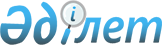 О создании рабочей группы по выработке предложений по вопросам организации и развития торговых рынков в Республике КазахстанРаспоряжение Премьер-Министра Республики Казахстан от 12 июня 2002 года N 75-р

      1. В целях выработки предложений по вопросам упорядочения деятельности торговых рынков в Республике Казахстан создать рабочую группу в следующем составе:     Масимов                    - Заместитель Премьер-Министра     Карим Кажимканович           Республики Казахстан, руководитель     Оразбаков                  - вице-Министр экономики и торговли     Галым Избасарович            Республики Казахстан, заместитель                                  руководителя     Воевутко                   - заместитель председателя Комитета     Юрий Иосифович               дорожной полиции Министерства                                  внутренних дел Республики Казахстан     Тлеумуратов                - директор Департамента     Юрий Джумабаевич             непроизводственных платежей                                  Министерства государственных доходов                                  Республики Казахстан     Токсеитова                 - начальник управления ветеринарной     Рабига Алибековна            методологии и нормативных актов                                  Департамента ветеринарного надзора                                   Министерства сельского хозяйства                                   Республики Казахстан     Усенова                    - заместитель директора Департамента труда     Гаухар Султановна            и занятости Министерства труда и                                  социальной защиты населения Республики                                  Казахстан     Абдрахманова               - начальник управления анализа и     Сауле Негметжановна          методологии конкурентного рынка                                  Департамента развития конкуренции                                   Агентства Республики Казахстан по                                   регулированию естественных монополий,                                   защите конкуренции и поддержке малого                                   бизнеса     Мукатаев                   - начальник 2 отдела по выявлению     Зангир Калиулы               финансовых преступлений Департамента по                                   выявлению финансовых преступлений                                   Агентства финансовой полиции Республики                                   Казахстан     Тлеубекова                 - начальник отдела санитарно-гигиенического     Бахытгуль                    надзора Комитета государственного     Толеухановна                 санитарно-эпидемиологического надзора                                  Министерства здравоохранения Республики                                  Казахстан     Айташева                   - начальник отдела Департамента торговли,     Энтизар Гайнетдиновна        международного сотрудничества и                                  экспортного контроля Министерства                                   экономики и торговли Республики Казахстан     Ибрайкулова                - главный специалист Комитета     Жанат Султанкуловна          государственного санитарно-                                  эпидемиологического надзора                                  Министерства здравоохранения Республики                                  Казахстан     Смагин                     - вице-президент Ассоциации рынков и     Алексей Петрович             предпринимателей Казахстана                                  (по согласованию)     Кравченко                  - вице-президент по финансовым вопросам     Андрей Алексеевич            открытого акционерного общества "Алтын                                  Базар", город Петропавловск                                  (по согласованию)    

       Сноска. В пункт 1 внесены изменения - распоряжением Премьер-Министра Республики Казахстан от 23 августа 2002 г. N 128-p R020128_ . 



 

      2. Рабочей группе до 15 июня 2002 года внести в Правительство Республики Казахстан предложения по вопросам организации и развития торговых рынков и упорядочения их деятельности в Республике Казахстан. 

      3. Центральным и местным исполнительным органам и иным государственным органам (по согласованию) по запросам рабочей группы представлять необходимую информацию. 



 

      Премьер-Министр 

 

(Специалисты: Склярова И.В.,              Умбетова А.М.)     
					© 2012. РГП на ПХВ «Институт законодательства и правовой информации Республики Казахстан» Министерства юстиции Республики Казахстан
				